附件2：1. 平度市技师学院招聘报名专用二维码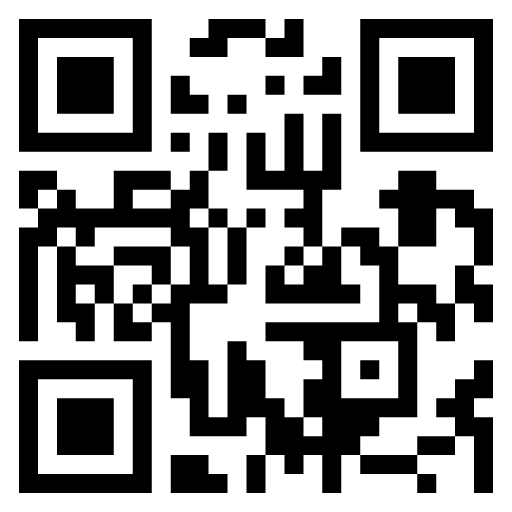 2. 平度市技师学院招聘查询专用二维码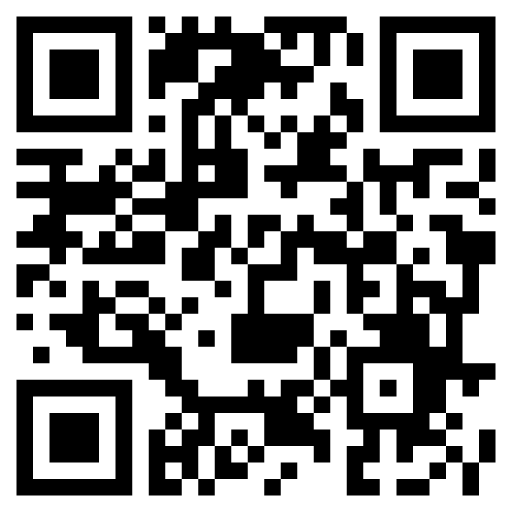 